ENGLISH WORKSHEET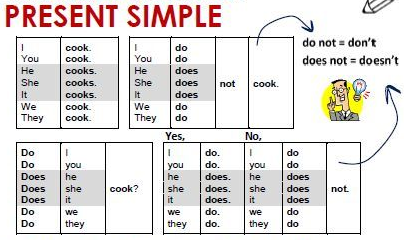 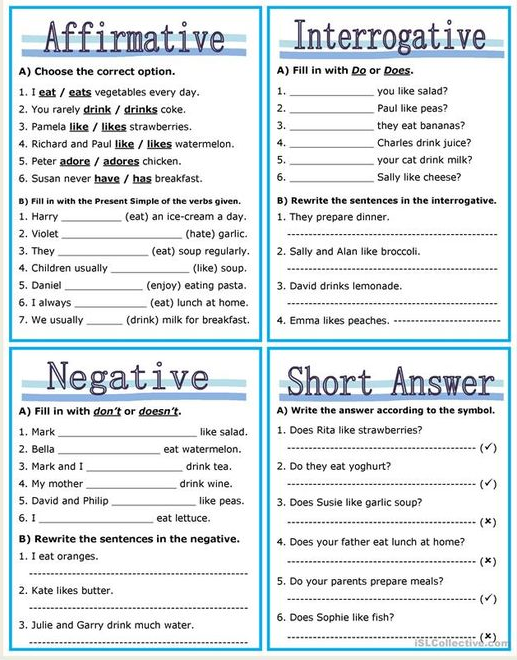 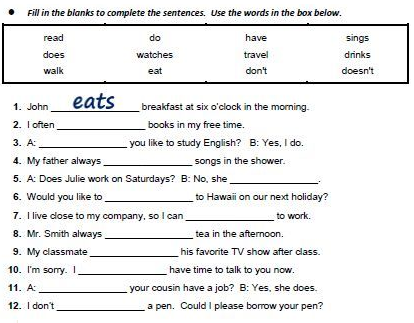 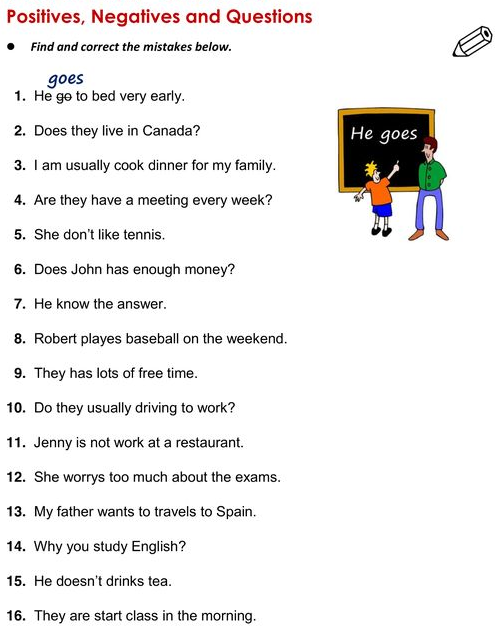 YOU’RE GREAT!!!Name:Name:Name:Class:Date:OBJETIVO GENERAL: Identificar y usar el presente simple en diferentes ejercicios.OBJETIVO GENERAL: Identificar y usar el presente simple en diferentes ejercicios.OBJETIVO GENERAL: Identificar y usar el presente simple en diferentes ejercicios.